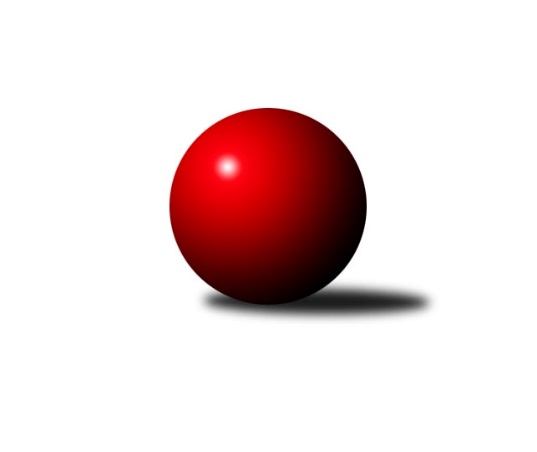 Č.17Ročník 2021/2022	25.5.2024 2. KLZ B 2021/2022Statistika 17. kolaTabulka družstev:		družstvo	záp	výh	rem	proh	skore	sety	průměr	body	plné	dorážka	chyby	1.	KK Vyškov	17	13	2	2	90.0 : 46.0 	(235.5 : 172.5)	3205	28	2187	1018	36.4	2.	TJ Sokol Husovice	17	13	0	4	85.0 : 51.0 	(225.5 : 182.5)	3151	26	2152	999	43.8	3.	TJ Centropen Dačice	16	9	2	5	75.5 : 52.5 	(202.5 : 181.5)	3187	20	2183	1004	41.8	4.	TJ Jiskra Otrokovice	17	9	2	6	74.0 : 62.0 	(220.5 : 187.5)	3122	20	2125	997	44.6	5.	KK Zábřeh	16	7	1	8	58.0 : 70.0 	(187.5 : 196.5)	3175	15	2184	991	39.4	6.	HKK Olomouc	16	5	2	9	58.5 : 69.5 	(186.5 : 197.5)	3090	12	2125	965	52.3	7.	KK Šumperk	16	3	1	12	54.0 : 74.0 	(194.5 : 189.5)	3001	7	2077	924	52.3	8.	KK Slovan Rosice B	17	1	2	14	33.0 : 103.0 	(131.5 : 276.5)	3023	4	2101	922	45.1Tabulka doma:		družstvo	záp	výh	rem	proh	skore	sety	průměr	body	maximum	minimum	1.	KK Vyškov	9	7	1	1	45.0 : 27.0 	(118.5 : 97.5)	3130	15	3224	3005	2.	TJ Sokol Husovice	8	6	0	2	37.0 : 27.0 	(103.5 : 88.5)	3173	12	3298	2985	3.	TJ Centropen Dačice	9	5	1	3	43.0 : 29.0 	(113.0 : 103.0)	3165	11	3361	2953	4.	TJ Jiskra Otrokovice	7	4	1	2	33.0 : 23.0 	(93.0 : 75.0)	3166	9	3259	3043	5.	KK Zábřeh	9	3	1	5	30.0 : 42.0 	(105.0 : 111.0)	3094	7	3141	3055	6.	HKK Olomouc	8	2	1	5	25.5 : 38.5 	(97.0 : 95.0)	3108	5	3236	2992	7.	KK Slovan Rosice B	9	1	1	7	19.0 : 53.0 	(71.0 : 145.0)	3031	3	3134	2929	8.	KK Šumperk	7	1	0	6	22.0 : 34.0 	(87.0 : 81.0)	3111	2	3196	2945Tabulka venku:		družstvo	záp	výh	rem	proh	skore	sety	průměr	body	maximum	minimum	1.	TJ Sokol Husovice	9	7	0	2	48.0 : 24.0 	(122.0 : 94.0)	3148	14	3233	3072	2.	KK Vyškov	8	6	1	1	45.0 : 19.0 	(117.0 : 75.0)	3218	13	3368	3137	3.	TJ Jiskra Otrokovice	10	5	1	4	41.0 : 39.0 	(127.5 : 112.5)	3116	11	3190	3063	4.	TJ Centropen Dačice	7	4	1	2	32.5 : 23.5 	(89.5 : 78.5)	3190	9	3302	3128	5.	KK Zábřeh	7	4	0	3	28.0 : 28.0 	(82.5 : 85.5)	3187	8	3266	3076	6.	HKK Olomouc	8	3	1	4	33.0 : 31.0 	(89.5 : 102.5)	3087	7	3195	2989	7.	KK Šumperk	9	2	1	6	32.0 : 40.0 	(107.5 : 108.5)	2983	5	3070	2889	8.	KK Slovan Rosice B	8	0	1	7	14.0 : 50.0 	(60.5 : 131.5)	3022	1	3100	2928Tabulka podzimní části:		družstvo	záp	výh	rem	proh	skore	sety	průměr	body	doma	venku	1.	TJ Sokol Husovice	10	9	0	1	55.0 : 25.0 	(135.5 : 104.5)	3159	18 	4 	0 	1 	5 	0 	0	2.	KK Vyškov	10	6	2	2	50.0 : 30.0 	(134.5 : 105.5)	3160	14 	3 	1 	1 	3 	1 	1	3.	TJ Centropen Dačice	11	6	1	4	50.5 : 37.5 	(137.0 : 127.0)	3185	13 	2 	1 	2 	4 	0 	2	4.	TJ Jiskra Otrokovice	11	5	1	5	45.0 : 43.0 	(142.5 : 121.5)	3125	11 	2 	1 	2 	3 	0 	3	5.	KK Zábřeh	9	5	0	4	36.0 : 36.0 	(111.5 : 104.5)	3187	10 	2 	0 	3 	3 	0 	1	6.	HKK Olomouc	10	3	2	5	38.5 : 41.5 	(123.5 : 116.5)	3065	8 	2 	1 	3 	1 	1 	2	7.	KK Šumperk	10	2	1	7	34.0 : 46.0 	(128.0 : 112.0)	2962	5 	1 	0 	3 	1 	1 	4	8.	KK Slovan Rosice B	11	1	1	9	19.0 : 69.0 	(71.5 : 192.5)	2998	3 	1 	0 	5 	0 	1 	4Tabulka jarní části:		družstvo	záp	výh	rem	proh	skore	sety	průměr	body	doma	venku	1.	KK Vyškov	7	7	0	0	40.0 : 16.0 	(101.0 : 67.0)	3258	14 	4 	0 	0 	3 	0 	0 	2.	TJ Jiskra Otrokovice	6	4	1	1	29.0 : 19.0 	(78.0 : 66.0)	3117	9 	2 	0 	0 	2 	1 	1 	3.	TJ Sokol Husovice	7	4	0	3	30.0 : 26.0 	(90.0 : 78.0)	3142	8 	2 	0 	1 	2 	0 	2 	4.	TJ Centropen Dačice	5	3	1	1	25.0 : 15.0 	(65.5 : 54.5)	3192	7 	3 	0 	1 	0 	1 	0 	5.	KK Zábřeh	7	2	1	4	22.0 : 34.0 	(76.0 : 92.0)	3141	5 	1 	1 	2 	1 	0 	2 	6.	HKK Olomouc	6	2	0	4	20.0 : 28.0 	(63.0 : 81.0)	3114	4 	0 	0 	2 	2 	0 	2 	7.	KK Šumperk	6	1	0	5	20.0 : 28.0 	(66.5 : 77.5)	3069	2 	0 	0 	3 	1 	0 	2 	8.	KK Slovan Rosice B	6	0	1	5	14.0 : 34.0 	(60.0 : 84.0)	3057	1 	0 	1 	2 	0 	0 	3 Zisk bodů pro družstvo:		jméno hráče	družstvo	body	zápasy	v %	dílčí body	sety	v %	1.	Markéta Gabrhelová 	TJ Sokol Husovice 	13	/	15	(87%)	43	/	60	(72%)	2.	Klára Křížová 	TJ Centropen Dačice 	13	/	15	(87%)	42.5	/	60	(71%)	3.	Kateřina Fryštacká 	TJ Jiskra Otrokovice 	13	/	15	(87%)	38.5	/	60	(64%)	4.	Hana Stehlíková 	TJ Jiskra Otrokovice 	13	/	17	(76%)	47.5	/	68	(70%)	5.	Lenka Hrdinová 	KK Vyškov 	12	/	15	(80%)	37	/	60	(62%)	6.	Monika Niklová 	TJ Jiskra Otrokovice 	12	/	17	(71%)	50	/	68	(74%)	7.	Lenka Kričinská 	TJ Sokol Husovice 	12	/	17	(71%)	48	/	68	(71%)	8.	Simona Koreňová 	KK Vyškov 	11	/	13	(85%)	37	/	52	(71%)	9.	Silvie Vaňková 	HKK Olomouc 	11	/	14	(79%)	35.5	/	56	(63%)	10.	Blanka Sedláková 	TJ Sokol Husovice 	11	/	16	(69%)	34.5	/	64	(54%)	11.	Veronika Brtníková 	TJ Centropen Dačice 	11	/	16	(69%)	33	/	64	(52%)	12.	Kateřina Zapletalová 	KK Šumperk 	10	/	12	(83%)	29.5	/	48	(61%)	13.	Jitka Killarová 	KK Zábřeh 	10	/	15	(67%)	37.5	/	60	(63%)	14.	Tereza Křížová 	TJ Centropen Dačice 	10	/	15	(67%)	34.5	/	60	(58%)	15.	Jana Vejmolová 	KK Vyškov 	10	/	16	(63%)	38.5	/	64	(60%)	16.	Ivana Šimková 	TJ Sokol Husovice 	9	/	15	(60%)	36.5	/	60	(61%)	17.	Romana Švubová 	KK Zábřeh 	9	/	16	(56%)	35.5	/	64	(55%)	18.	Lenka Hanušová 	TJ Sokol Husovice 	9	/	16	(56%)	32.5	/	64	(51%)	19.	Růžena Smrčková 	KK Šumperk 	8	/	12	(67%)	27	/	48	(56%)	20.	Pavlína Březinová 	KK Slovan Rosice B 	7	/	11	(64%)	23.5	/	44	(53%)	21.	Marta Zavřelová 	TJ Jiskra Otrokovice 	7	/	15	(47%)	22.5	/	60	(38%)	22.	Zuzana Štěrbová 	KK Vyškov 	6	/	7	(86%)	20	/	28	(71%)	23.	Eva Putnová 	KK Slovan Rosice B 	6	/	10	(60%)	24	/	40	(60%)	24.	Jindra Kovářová 	TJ Centropen Dačice 	6	/	10	(60%)	21	/	40	(53%)	25.	Jaroslava Havranová 	HKK Olomouc 	6	/	11	(55%)	23.5	/	44	(53%)	26.	Marcela Balvínová 	KK Zábřeh 	6	/	11	(55%)	21	/	44	(48%)	27.	Renáta Mikulcová st.	TJ Jiskra Otrokovice 	6	/	15	(40%)	31	/	60	(52%)	28.	Lenka Horňáková 	KK Zábřeh 	6	/	15	(40%)	27.5	/	60	(46%)	29.	Marcela Říhová 	HKK Olomouc 	5.5	/	9	(61%)	16.5	/	36	(46%)	30.	Kateřina Petková 	KK Šumperk 	5	/	5	(100%)	15	/	20	(75%)	31.	Michaela Kouřilová 	KK Vyškov 	5	/	9	(56%)	19	/	36	(53%)	32.	Zuzana Kolaříková 	HKK Olomouc 	5	/	11	(45%)	22	/	44	(50%)	33.	Lenka Pouchlá 	HKK Olomouc 	4	/	9	(44%)	20.5	/	36	(57%)	34.	Pavlína Gerešová 	KK Šumperk 	4	/	10	(40%)	17	/	40	(43%)	35.	Šárka Palková 	KK Slovan Rosice B 	4	/	10	(40%)	15.5	/	40	(39%)	36.	Olga Ollingerová 	KK Zábřeh 	4	/	12	(33%)	22.5	/	48	(47%)	37.	Denisa Hamplová 	HKK Olomouc 	4	/	13	(31%)	20.5	/	52	(39%)	38.	Michaela Kopečná 	TJ Centropen Dačice 	3	/	3	(100%)	10	/	12	(83%)	39.	Lenka Kubová 	KK Zábřeh 	3	/	5	(60%)	13.5	/	20	(68%)	40.	Iveta Kabelková 	TJ Centropen Dačice 	3	/	5	(60%)	10.5	/	20	(53%)	41.	Renáta Mikulcová ml.	TJ Jiskra Otrokovice 	3	/	6	(50%)	13	/	24	(54%)	42.	Ilona Olšáková 	KK Slovan Rosice B 	3	/	7	(43%)	14	/	28	(50%)	43.	Gabriela Filakovská 	TJ Centropen Dačice 	3	/	7	(43%)	12.5	/	28	(45%)	44.	Martina Dosedlová 	KK Slovan Rosice B 	3	/	7	(43%)	11	/	28	(39%)	45.	Pavla Fialová 	KK Vyškov 	3	/	8	(38%)	11	/	32	(34%)	46.	Soňa Ženčáková 	KK Šumperk 	3	/	9	(33%)	18.5	/	36	(51%)	47.	Lucie Trávníčková 	KK Vyškov 	3	/	9	(33%)	18.5	/	36	(51%)	48.	Adéla Příhodová 	KK Šumperk 	3	/	9	(33%)	14	/	36	(39%)	49.	Monika Maláková 	KK Vyškov 	3	/	10	(30%)	16	/	40	(40%)	50.	Kristýna Klištincová 	KK Slovan Rosice B 	3	/	11	(27%)	16.5	/	44	(38%)	51.	Hana Jáňová 	KK Šumperk 	3	/	11	(27%)	15	/	44	(34%)	52.	Pavlína Marková 	TJ Centropen Dačice 	2	/	3	(67%)	6	/	12	(50%)	53.	Zuzana Kodadová 	TJ Centropen Dačice 	2	/	5	(40%)	8	/	20	(40%)	54.	Kamila Chládková 	KK Zábřeh 	2	/	6	(33%)	12	/	24	(50%)	55.	Alena Kopecká 	HKK Olomouc 	2	/	6	(33%)	9	/	24	(38%)	56.	Monika Pšenková 	TJ Sokol Husovice 	2	/	8	(25%)	14	/	32	(44%)	57.	Kristýna Macků 	TJ Centropen Dačice 	1.5	/	10	(15%)	15	/	40	(38%)	58.	Jana Kovářová 	KK Vyškov 	1	/	1	(100%)	4	/	4	(100%)	59.	Sabina Šebelová 	KK Vyškov 	1	/	1	(100%)	2	/	4	(50%)	60.	Olga Čeperová 	KK Slovan Rosice B 	1	/	2	(50%)	3	/	8	(38%)	61.	Laura Neová 	TJ Sokol Husovice 	1	/	2	(50%)	3	/	8	(38%)	62.	Eliška Novotná 	TJ Jiskra Otrokovice 	1	/	2	(50%)	2.5	/	8	(31%)	63.	Darina Kubíčková 	KK Vyškov 	1	/	3	(33%)	5	/	12	(42%)	64.	Valerie Langerová 	KK Zábřeh 	1	/	3	(33%)	4	/	12	(33%)	65.	Eva Fabešová 	TJ Centropen Dačice 	1	/	4	(25%)	5.5	/	16	(34%)	66.	Hana Jonášková 	TJ Jiskra Otrokovice 	1	/	6	(17%)	9	/	24	(38%)	67.	Ivana Volná 	HKK Olomouc 	1	/	7	(14%)	7.5	/	28	(27%)	68.	Petra Jeřábková 	KK Slovan Rosice B 	1	/	8	(13%)	12	/	32	(38%)	69.	Veronika Dufková 	TJ Sokol Husovice 	1	/	11	(9%)	11	/	44	(25%)	70.	Tereza Divílková 	TJ Jiskra Otrokovice 	0	/	1	(0%)	2	/	4	(50%)	71.	Vendula Štrajtová 	KK Vyškov 	0	/	1	(0%)	1.5	/	4	(38%)	72.	Magdaléna Souralová 	KK Slovan Rosice B 	0	/	1	(0%)	1	/	4	(25%)	73.	Lucie Vojteková 	KK Šumperk 	0	/	1	(0%)	1	/	4	(25%)	74.	Aneta Krzystková 	HKK Olomouc 	0	/	1	(0%)	0.5	/	4	(13%)	75.	Anna Vašíčková 	KK Šumperk 	0	/	1	(0%)	0	/	4	(0%)	76.	Katrin Valuchová 	TJ Sokol Husovice 	0	/	1	(0%)	0	/	4	(0%)	77.	Olga Sedlářová 	KK Šumperk 	0	/	2	(0%)	2	/	8	(25%)	78.	Alena Bružová 	KK Slovan Rosice B 	0	/	2	(0%)	2	/	8	(25%)	79.	Viktorie Vitamvásová 	KK Slovan Rosice B 	0	/	2	(0%)	2	/	8	(25%)	80.	Karolína Havranová 	HKK Olomouc 	0	/	2	(0%)	1	/	8	(13%)	81.	Dana Wiedermannová 	KK Zábřeh 	0	/	6	(0%)	8	/	24	(33%)	82.	Helena Hejtmanová 	HKK Olomouc 	0	/	6	(0%)	6	/	24	(25%)	83.	Jitka Bětíková 	TJ Jiskra Otrokovice 	0	/	6	(0%)	4.5	/	24	(19%)	84.	Brigitte Marková 	KK Šumperk 	0	/	10	(0%)	6.5	/	40	(16%)Průměry na kuželnách:		kuželna	průměr	plné	dorážka	chyby	výkon na hráče	1.	HKK Olomouc, 1-4	3156	2157	999	55.0	(526.2)	2.	Otrokovice, 1-4	3151	2150	1001	43.6	(525.3)	3.	TJ Sokol Husovice, 1-4	3145	2152	992	46.3	(524.2)	4.	KK Šumperk, 1-4	3141	2171	970	53.9	(523.6)	5.	TJ Centropen Dačice, 1-4	3138	2138	999	43.4	(523.0)	6.	KK Zábřeh, 1-4	3091	2116	975	40.8	(515.3)	7.	KK Vyškov, 1-4	3088	2122	965	46.4	(514.7)	8.	KK MS Brno, 1-4	3076	2113	962	52.0	(512.7)Nejlepší výkony na kuželnách:HKK Olomouc, 1-4KK Vyškov	3368	16. kolo	Michaela Kouřilová 	KK Vyškov	597	16. koloKK Vyškov	3307	13. kolo	Silvie Vaňková 	HKK Olomouc	594	9. koloTJ Centropen Dačice	3302	7. kolo	Klára Křížová 	TJ Centropen Dačice	591	7. koloHKK Olomouc	3236	9. kolo	Jitka Killarová 	KK Zábřeh	588	3. koloTJ Sokol Husovice	3203	5. kolo	Monika Niklová 	TJ Jiskra Otrokovice	586	9. koloKK Zábřeh	3191	3. kolo	Simona Koreňová 	KK Vyškov	586	16. koloHKK Olomouc	3175	7. kolo	Jana Vejmolová 	KK Vyškov	584	13. koloHKK Olomouc	3147	5. kolo	Pavla Fialová 	KK Vyškov	577	16. koloTJ Jiskra Otrokovice	3118	9. kolo	Jaroslava Havranová 	HKK Olomouc	575	16. koloHKK Olomouc	3117	16. kolo	Silvie Vaňková 	HKK Olomouc	575	2. koloOtrokovice, 1-4KK Zábřeh	3266	1. kolo	Silvie Vaňková 	HKK Olomouc	583	12. koloTJ Jiskra Otrokovice	3259	1. kolo	Kateřina Fryštacká 	TJ Jiskra Otrokovice	582	6. koloTJ Jiskra Otrokovice	3238	10. kolo	Veronika Brtníková 	TJ Centropen Dačice	578	10. koloTJ Centropen Dačice	3237	10. kolo	Marta Zavřelová 	TJ Jiskra Otrokovice	576	12. koloTJ Jiskra Otrokovice	3211	14. kolo	Hana Stehlíková 	TJ Jiskra Otrokovice	575	1. koloTJ Jiskra Otrokovice	3175	12. kolo	Tereza Divílková 	TJ Jiskra Otrokovice	572	10. koloTJ Jiskra Otrokovice	3150	8. kolo	Kateřina Fryštacká 	TJ Jiskra Otrokovice	567	8. koloKK Vyškov	3137	6. kolo	Simona Koreňová 	KK Vyškov	567	6. koloTJ Sokol Husovice	3134	3. kolo	Hana Jonášková 	TJ Jiskra Otrokovice	563	1. koloKK Slovan Rosice B	3100	14. kolo	Hana Stehlíková 	TJ Jiskra Otrokovice	563	14. koloTJ Sokol Husovice, 1-4TJ Sokol Husovice	3298	6. kolo	Lenka Horňáková 	KK Zábřeh	610	6. koloKK Zábřeh	3255	6. kolo	Ivana Šimková 	TJ Sokol Husovice	598	4. koloTJ Sokol Husovice	3254	15. kolo	Ivana Šimková 	TJ Sokol Husovice	594	12. koloTJ Sokol Husovice	3233	4. kolo	Lenka Hanušová 	TJ Sokol Husovice	587	15. koloTJ Sokol Husovice	3228	12. kolo	Lenka Kričinská 	TJ Sokol Husovice	583	6. koloKK Vyškov	3213	4. kolo	Monika Niklová 	TJ Jiskra Otrokovice	577	11. koloTJ Sokol Husovice	3192	11. kolo	Ivana Šimková 	TJ Sokol Husovice	575	11. koloTJ Centropen Dačice	3135	2. kolo	Kateřina Fryštacká 	TJ Jiskra Otrokovice	575	11. koloTJ Jiskra Otrokovice	3125	11. kolo	Lenka Hanušová 	TJ Sokol Husovice	570	4. koloTJ Sokol Husovice	3103	2. kolo	Ivana Šimková 	TJ Sokol Husovice	565	6. koloKK Šumperk, 1-4KK Vyškov	3271	12. kolo	Jana Vejmolová 	KK Vyškov	595	12. koloKK Zábřeh	3249	10. kolo	Růžena Smrčková 	KK Šumperk	590	16. koloTJ Centropen Dačice	3217	3. kolo	Růžena Smrčková 	KK Šumperk	585	12. koloKK Šumperk	3196	12. kolo	Kateřina Zapletalová 	KK Šumperk	576	5. koloHKK Olomouc	3195	14. kolo	Veronika Brtníková 	TJ Centropen Dačice	572	16. koloKK Šumperk	3163	3. kolo	Hana Stehlíková 	TJ Jiskra Otrokovice	570	5. koloKK Šumperk	3162	14. kolo	Kateřina Zapletalová 	KK Šumperk	567	3. koloKK Šumperk	3135	10. kolo	Lenka Horňáková 	KK Zábřeh	563	10. koloKK Šumperk	3132	16. kolo	Kateřina Petková 	KK Šumperk	562	12. koloTJ Centropen Dačice	3091	16. kolo	Tereza Křížová 	TJ Centropen Dačice	562	3. koloTJ Centropen Dačice, 1-4TJ Centropen Dačice	3361	12. kolo	Iveta Kabelková 	TJ Centropen Dačice	602	12. koloTJ Centropen Dačice	3250	17. kolo	Klára Křížová 	TJ Centropen Dačice	578	12. koloTJ Sokol Husovice	3233	17. kolo	Klára Křížová 	TJ Centropen Dačice	568	15. koloTJ Centropen Dačice	3210	11. kolo	Michaela Kouřilová 	KK Vyškov	567	8. koloTJ Centropen Dačice	3196	15. kolo	Martina Dosedlová 	KK Slovan Rosice B	567	1. koloHKK Olomouc	3194	15. kolo	Klára Křížová 	TJ Centropen Dačice	566	17. koloTJ Jiskra Otrokovice	3190	4. kolo	Kateřina Fryštacká 	TJ Jiskra Otrokovice	566	4. koloKK Vyškov	3182	8. kolo	Veronika Brtníková 	TJ Centropen Dačice	562	11. koloTJ Sokol Husovice	3159	14. kolo	Hana Stehlíková 	TJ Jiskra Otrokovice	562	4. koloTJ Centropen Dačice	3144	4. kolo	Klára Křížová 	TJ Centropen Dačice	561	8. koloKK Zábřeh, 1-4KK Vyškov	3165	2. kolo	Hana Stehlíková 	TJ Jiskra Otrokovice	580	15. koloTJ Centropen Dačice	3164	9. kolo	Lenka Hanušová 	TJ Sokol Husovice	575	7. koloTJ Sokol Husovice	3155	7. kolo	Jitka Killarová 	KK Zábřeh	571	15. koloTJ Sokol Husovice	3145	16. kolo	Jitka Killarová 	KK Zábřeh	562	11. koloKK Zábřeh	3141	15. kolo	Jitka Killarová 	KK Zábřeh	562	2. koloKK Zábřeh	3140	11. kolo	Ivana Šimková 	TJ Sokol Husovice	562	7. koloTJ Jiskra Otrokovice	3125	13. kolo	Jaroslava Havranová 	HKK Olomouc	560	11. koloTJ Jiskra Otrokovice	3117	15. kolo	Monika Niklová 	TJ Jiskra Otrokovice	559	13. koloKK Zábřeh	3108	17. kolo	Jitka Killarová 	KK Zábřeh	556	16. koloKK Zábřeh	3098	5. kolo	Veronika Brtníková 	TJ Centropen Dačice	554	9. koloKK Vyškov, 1-4KK Vyškov	3224	10. kolo	Jana Vejmolová 	KK Vyškov	589	15. koloKK Vyškov	3208	3. kolo	Jana Vejmolová 	KK Vyškov	588	10. koloKK Vyškov	3191	5. kolo	Michaela Kouřilová 	KK Vyškov	583	10. koloKK Vyškov	3179	17. kolo	Hana Stehlíková 	TJ Jiskra Otrokovice	571	7. koloKK Vyškov	3169	15. kolo	Kateřina Fryštacká 	TJ Jiskra Otrokovice	569	7. koloTJ Centropen Dačice	3128	5. kolo	Veronika Brtníková 	TJ Centropen Dačice	561	5. koloTJ Jiskra Otrokovice	3125	7. kolo	Zuzana Kolaříková 	HKK Olomouc	558	1. koloKK Vyškov	3097	7. kolo	Jana Vejmolová 	KK Vyškov	558	14. koloKK Vyškov	3084	14. kolo	Jana Vejmolová 	KK Vyškov	557	7. koloKK Zábřeh	3076	14. kolo	Jana Vejmolová 	KK Vyškov	557	3. koloKK MS Brno, 1-4TJ Sokol Husovice	3188	9. kolo	Pavlína Březinová 	KK Slovan Rosice B	595	13. koloHKK Olomouc	3153	4. kolo	Romana Švubová 	KK Zábřeh	587	8. koloTJ Centropen Dačice	3148	13. kolo	Ivana Šimková 	TJ Sokol Husovice	566	9. koloKK Zábřeh	3140	8. kolo	Kateřina Fryštacká 	TJ Jiskra Otrokovice	566	2. koloKK Slovan Rosice B	3134	2. kolo	Hana Stehlíková 	TJ Jiskra Otrokovice	561	2. koloKK Slovan Rosice B	3117	13. kolo	Veronika Brtníková 	TJ Centropen Dačice	561	13. koloKK Slovan Rosice B	3117	4. kolo	Lenka Pouchlá 	HKK Olomouc	560	4. koloTJ Jiskra Otrokovice	3090	16. kolo	Silvie Vaňková 	HKK Olomouc	560	4. koloTJ Jiskra Otrokovice	3089	2. kolo	Markéta Gabrhelová 	TJ Sokol Husovice	559	9. koloHKK Olomouc	3036	17. kolo	Martina Dosedlová 	KK Slovan Rosice B	558	4. koloČetnost výsledků:	8.0 : 0.0	3x	7.0 : 1.0	4x	6.0 : 2.0	12x	5.0 : 3.0	12x	4.0 : 4.0	6x	3.0 : 5.0	6x	2.0 : 6.0	16x	1.5 : 6.5	1x	1.0 : 7.0	6x	0.0 : 8.0	2x